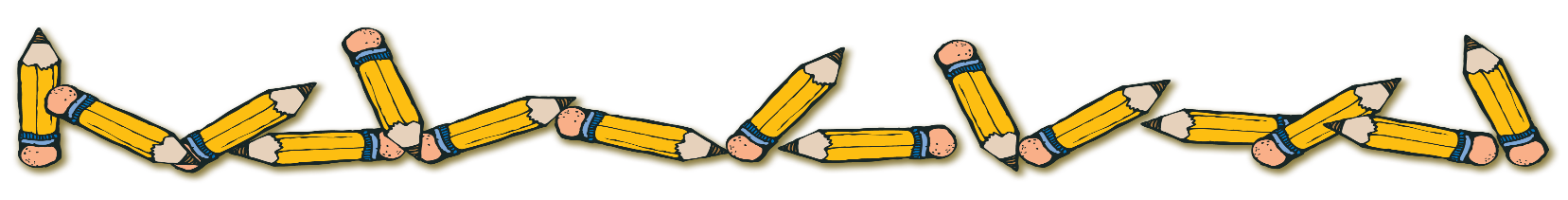 WELCOMETo 2nd GradeMrs. MandosSUPPLY LIST2 large glue sticks1 sturdy pencil case 4 hard heavy-duty plastic pocket folders (NO paper folders)2 boxes of sharpened #2 pencils with erasers2 large pink erasers1 pack of black dry-erase markers (thick ones)1 pack of colored pencils1 box of crayons (24 pack)1 pair of safety scissors2 boxes of tissues1 roll of paper towelsNOTE: Copybooks & Homework Assignment book will be given to your child the first day of school (you do not need to purchase these).*NOTE: The above supplies may need to be replaced periodically throughout the year. Please have your child’s supplies and ALL personal belongings labeled with his/her full name and grade in permanent black marker!*BOOKCOVERS FOR READING TEXT BOOK (BOOK SOX PERMITTED)!*CLEAR CONTACT PAPER FOR ALL WORKBOOKS!“ENJOY THE REST OF THE SUMMER & SEE YOU IN SEPTEMBER!”Mrs. Donna Mandos